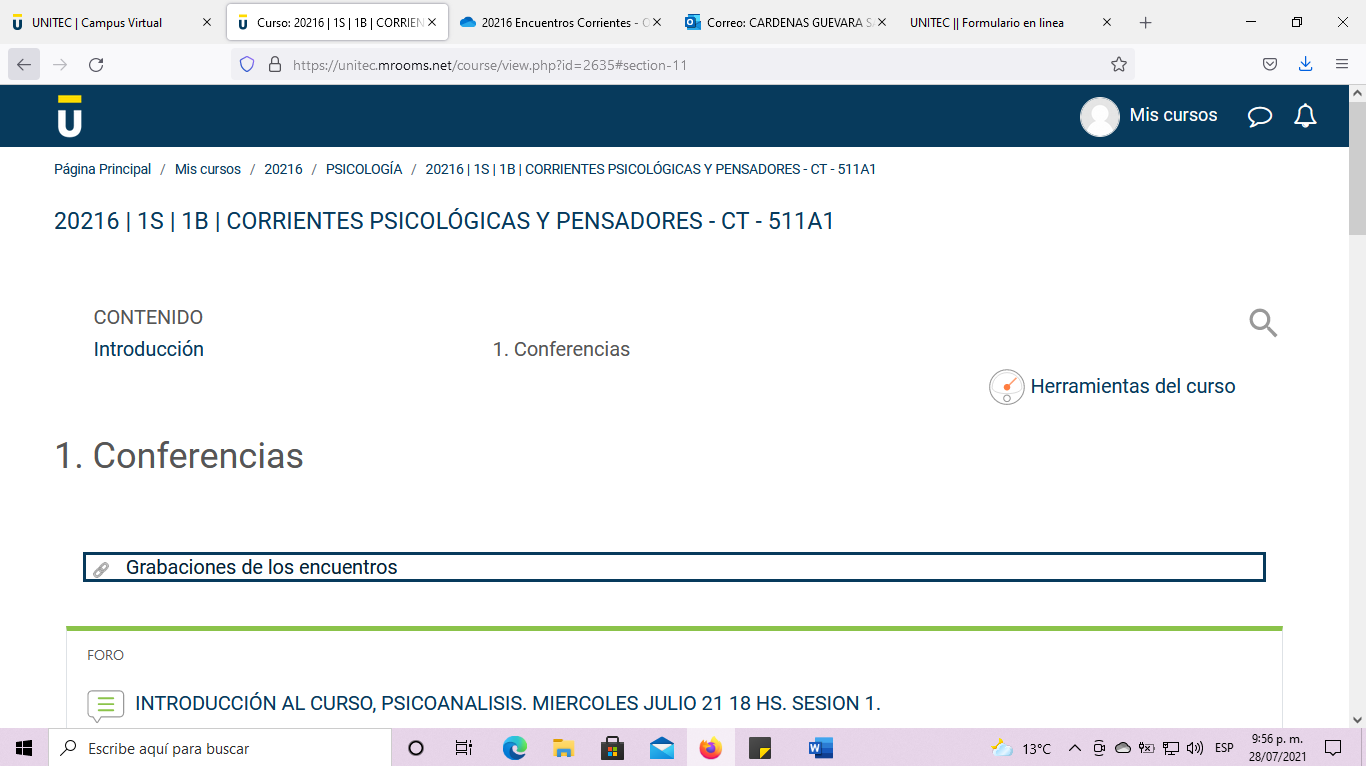 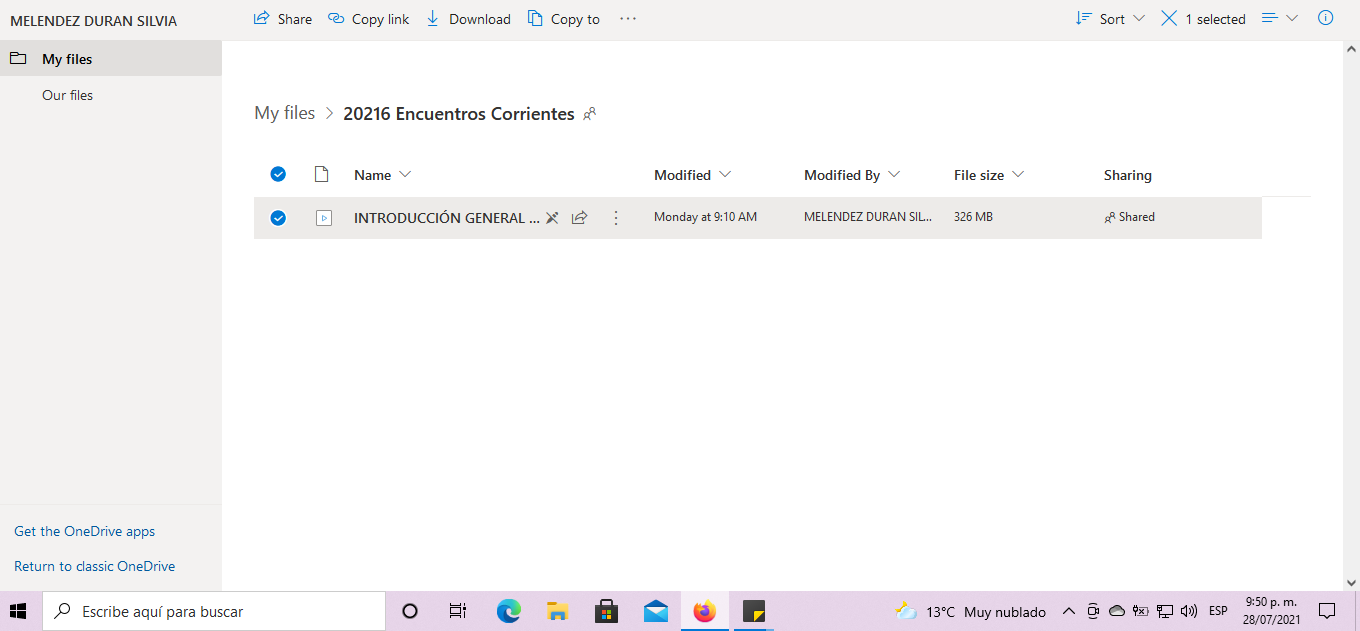 CLASE Nº 2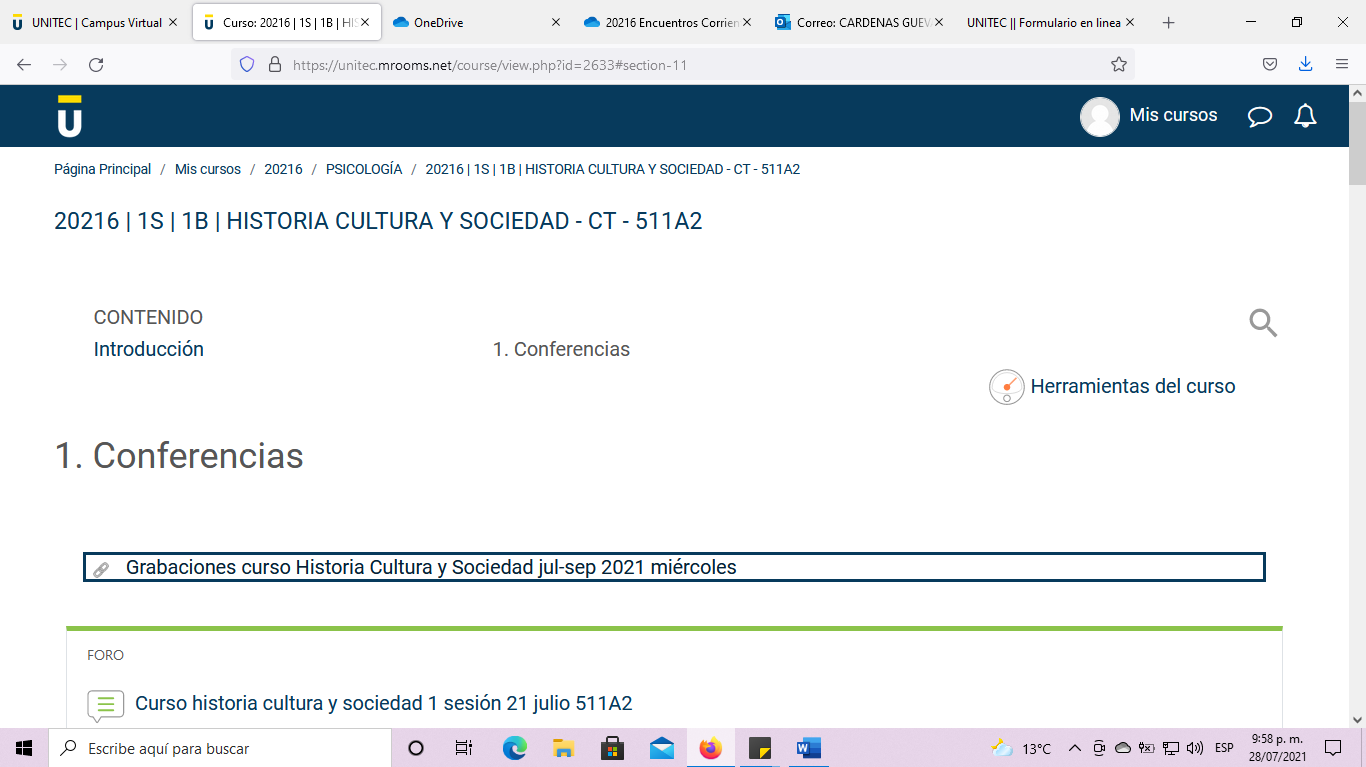 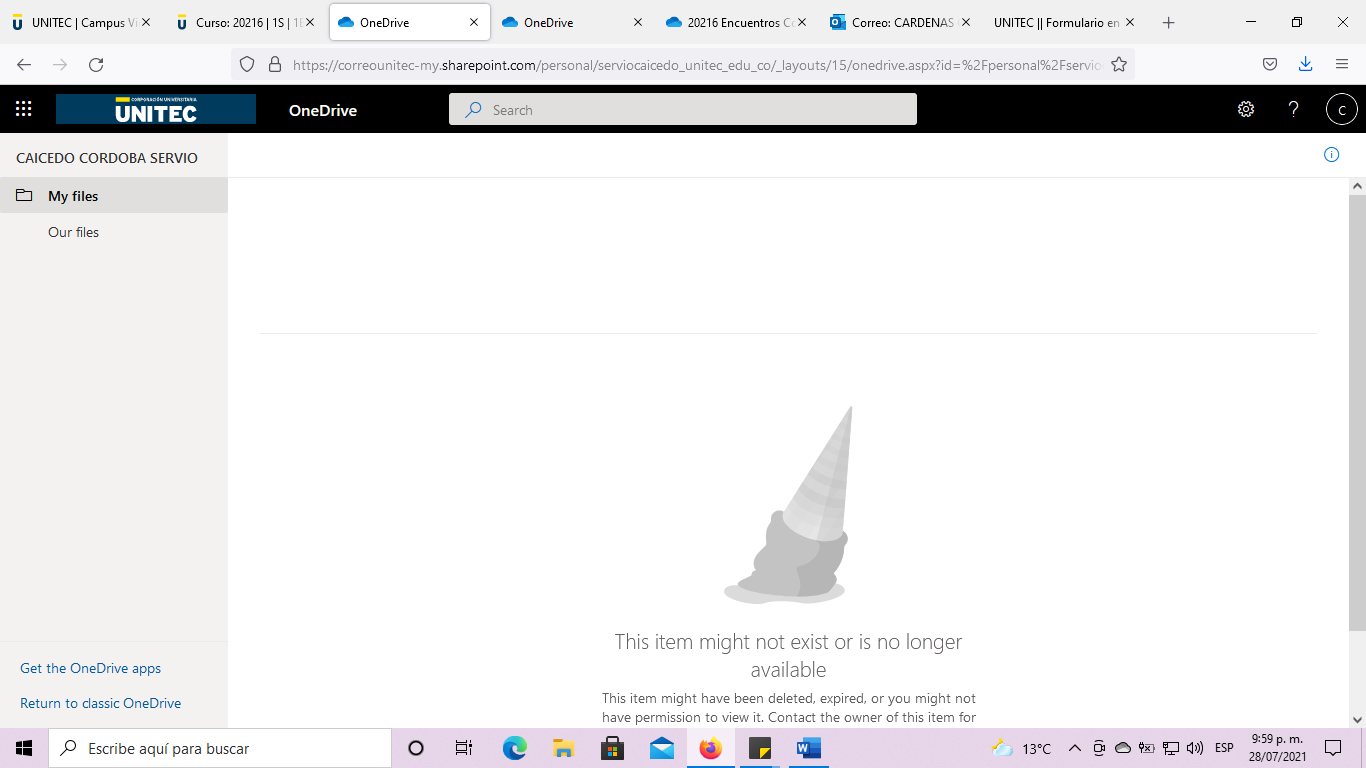 